Математика 4 классЗадания для закрепления пройденного в 4-ом разделеФ.И._______________________________________________Назови углы. Запиши в таблицу их названия, виды и точные измерения.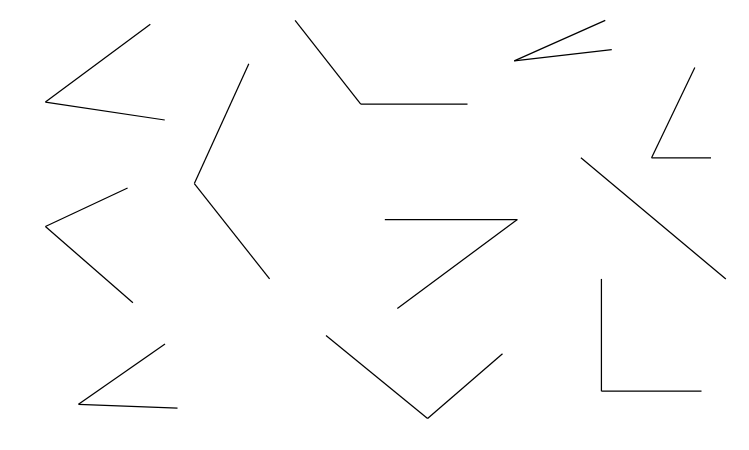 Среди данных четырёхугольников выбери те, у которых есть специальные названия, и опиши их свойства.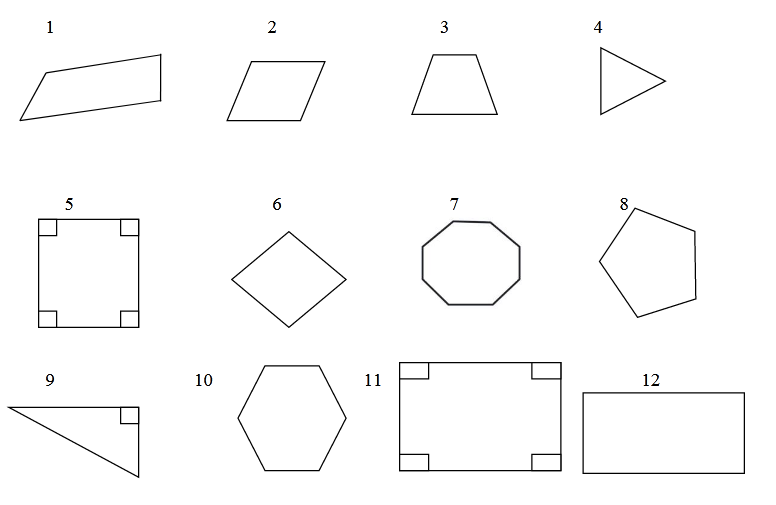 Назови треугольники. Стороны треугольников измерь линейкой, а углы транспортиром. По измерению сторон напиши вид треугольников.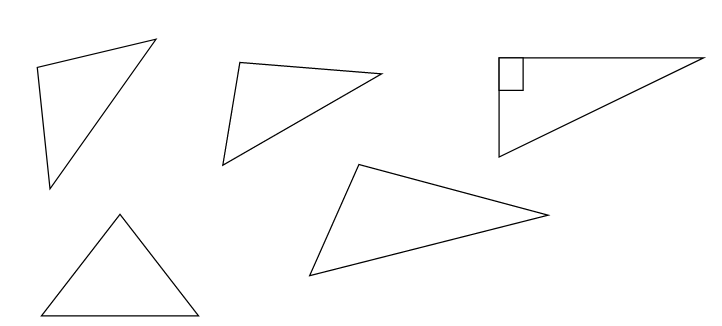 Нарисуй новое положение фигуры для каждого движения.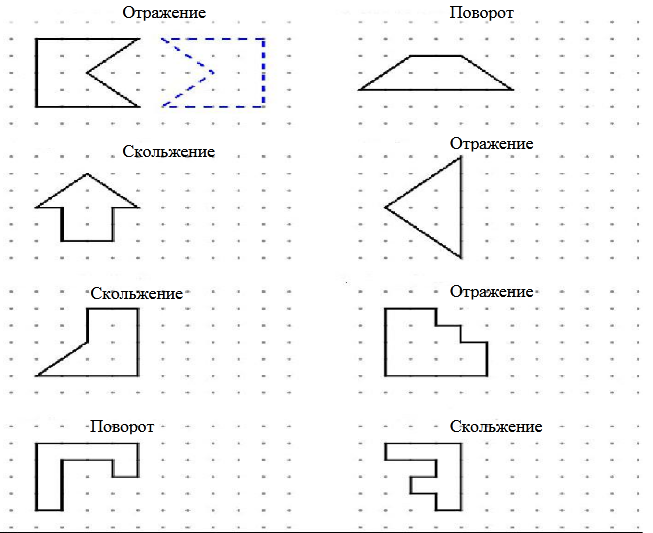 Многоугольник, показанный на рисунке, состоит из квадратиков, периметр каждого из которых равен 20см. Чему равен периметр большой фигуры, составленной из этих квадратиков?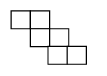 Многоугольник, показанный на рисунке, состоит из одинаковых квадратиков. Длина рядас наибольшим количеством квадратиков равна 25см. Найдите периметр фигуры.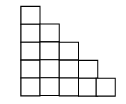 Периметр квадрата ВСDН 48 мм, а периметр квадрата GHEF80 мм. Найдите периметр фигуры ACDHEF.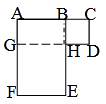 Периметр квадрата со стороной 8 см равен периметру прямоугольника, длина которого 10см. Чему равна площадь прямоугольника?Дядя Самед решил на одной части огородапосадить зелень. Чтобы уберечь зелень от кур, он планирует огородить участок забором. Для забора у дяди Самед имеется 12 м конструкции. Какоенаибольшее число квадратных метров участка дядя Самед сможет огородить забором с помощью этой конструкции? Начертите 3 возможных вариантов.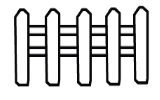 Какое наибольшее число квадратных метров участка дядя Самед сможет огородить забором, если у него вместо 12 м было бы 20 м конструкции?Вычисли: 2/5 прямого углаУгол, 2/3 которого равно 30º1/2 развёрнутого углаНазвание углаВидыПриблизительное измерение углаТочное измерение углаНазвание и вид треугольникаНазвание углаИзмерение углаСумма углов